Página de AprobaciónCENTRO UNIVERSITARIO DE TACUAREMBÓEl tribunal docente integrado por los abajo firmantes aprueba el trabajo final: Título………………………………………………………………………………………………………………………………………………………………………………Autor/es………………………………………………………………………………………………………………………………………………………………………………Tutor………………………………………………………………………………………Carrera………………………………………………………………………………………Cátedra………………………………………………………………………………………Puntaje………………………………………………………………………………………TribunalProfesor………………………………………………………… (nombre y firma). Profesor………………………………………………………… (nombre y firma). Profesor…………………………………………………………   (nombre    y   firma).AGRADECIMIENTOS(Opcional)RESUMEN(No más de 150 palabras). DESCRIPTORESPalabra1. Palabra2. Etc.IMPORTANTE: LA ESTRUCTURA ES SÓLO DE REFERENCIA, NO ES TAXATIVA.HAY ALGUNOS CONTENIDOS QUE PUEDEN O NO AGREGARSE EN FUNCIÓN DEL HINCAPIÉ QUE HAGA EL PROYECTO EN ALGÚN ÁREA (RRHH, COMERCAILIZACIÓN, MÁRKETING, ETC.)PARA COMPLETAR CADA CONTENIDO Y ORGANIZAR EL TRABAJO ES FUNDAMENTAL LEER  LA BIBLIOGRAFÍA DE REFERENCIA SOBRE LA GUIA PARA LA FORMULACIÓN DE UN PLAN DE NEGOCIOS DEL MATERIAL EMPRENDIMIENTOS DE COMAS Y GINESTA.Índice de ilustraciones, cuadros y tablas (Opcional). Cada ilustración va como “Ilustración Capítulo-Nº de ilustración”, por ej. Ilustración I-1 y su página. El índice de Tablas incluye “Gráfica 1” por ejemplo y página.Lista de abreviaturas y siglas (Opcional). Van en orden alfabético y luego con su nombre extendido.I. INTRODUCCIÓNII. TEMÁTICA ABORDADAA. ANTECEDENTES INTERNACIONALES Y NACIONALESIII. DESCRIPCIÓN GENERAL DEL NEGOCIOA. DESCRIPCIÓN GENERAL DEL MERCADOB. DESCRIPCIÓN DEL NEGOCIO1. Misión 2. Visión3. Objetivos4. Justificación para la existencia e instalación del negocio5. Investigación de mercado C. PRODUCTOS Y SERVICIOS1. Productos2. ServiciosD. LA LOCALIZACIÓNIV. PLAN DE MARKETINGA. ANÁLISIS ESTRTÉGICO1. Los consumidoresa. ¿Quién compra?b. ¿Qué necesitan?c. ¿Cuándo compran?d. ¿Dónde compran?e. ¿Por qué compran el producto?f. ¿Cómo hacen la compra?2. Mercados objetivo3. Segmentos de mercado4. Competenciaa. Análisis FODAB. LA MEZCLA COMERCIAL 1. Análisis de Productos y Serviciosa. DescripciónProducto Básico Producto RealServiciosb. Otras consideracionesc. Precio d. Publicidad y relaciones públicasMedios de publicidad y promoción y justificación de su elecciónObjetivo EstrategiaTácticasV. PLAN DE OPERACIONESA. PRODUCTO O SERVICIO1. Diseño funcional2. Diseño sensorial3. Capacidad4. Inventarios y gestión de stock5. El proceso operativo6. CalidadVI. PLAN DE ADMINISTRACIÒN Y RECURSOS HUMANOSVII. PLAN FINANCIEROA) Proyecciones de ingreso (Proyección de resultados)B) La hoja de balance (Proyección de la situación)C) Flujo de caja (Proyección de flujo de efectivo)A. PROYECCIONES DE INGRESOB. PROYECCIÓN DE SITUACIÓNC. FLUJO DE CAJAVIII. PRINCIPALES CONCLUSIONES Y RECOMENDACIONESContiene: Resultados obtenidos/Alcances y Limitaciones; Comprobación o refutación de la hipótesis; Conclusión general/recomendaciones/aportes al desarrollo del conocimiento.REFERENCIAS BIBLIOGRÁFICASReferencias Bibliográficas. Van antes de Anexos. Sin número de capítulo y continuando paginación. Se presentan alfabéticamente así: Autor, iniciales (año). Título del libro. Lugar de publicación: Editor.Ejemplos:American Psychological Association. (1994). Manual de la publicación de la American  Pychological Association. 4ta. ed. Washington, D.C.: Autor.Citas Bibliográficas en el Texto. Deben tener contraparte en Referencias Bibliográficas (Harvard). Ejemplo: Cormack (1994, p.32) o  (Cormack, 1994, p.32) si es textual, dentro del texto, no así al pie de página.Notas (Opcional)Glosario (Opcional). Se ordenan las palabras alfabéticamente.ANEXOSANEXO AEntrevista a propietarios de la empresaANEXO BPlanillas proporcionadas por la empresaMaterial complementario. Van Anexos, Lista de abreviaturas!, materiales acompañantes. Los anexos se ponen “ANEXO A” y así sucesivamente cada uno en una página nueva, con paginación correlativa, debe constar en el Tabla/Índice de Contenido.Material acompañante. CD adherido a contratapa posterior con la identificación del trabajo (Nombre y año).OTROS ASPECTOS A TENER EN CUENTA EN LA ENTREGA DEL PROYECTOPresentación del proyecto: Hoja A4, Letra Times New Roman 12 para todo (paginación, citas de más de 3 líneas, leyendas de ilustraciones y tablas, etc. con letra tamaño 10), cursiva para palabras no en español.Diagramación del texto: inicio de capítulo en hoja nueva, no imprimir doble faz, uso de mayúscula en títulos preliminares, en subtítulos minúscula con primera letra en mayúscula.Paginación: Se utilizan dos tipos de paginación, no incluyendo la palabra “página”, y siempre en ángulo inferior derecho: Números romanos en minúscula para el cuerpo preliminar del trabajo, comenzando por la portada de la monografía (que no se numera pero se considera) y culminando en la tabla de contenido, o de existir en la tabla de cuadros e ilustraciones. (i, ii, iii, etc.) Números arábigos para el resto del texto, comenzando con la introducción. Numeración:La numeración del trabajo comienza en la página siguiente a la tabla de contenido (Introducción) y prosigue hasta la bibliografía. En el caso de publicaciones divididas en volúmenes la numeración se mantiene desde el primer al último volumen. En el caso de incluir anexos y apéndices sus hojas deben ser numeradas de manera continua y su paginación debe seguir el texto principal.Se cuentan, pero no se paginan: La primera página de un capítulo Las páginas de los títulosCopiaUna vez aprobada la monografía por parte del tribunal se deberá entregar una copia del trabajo final en formato impreso y su copia digital en CD-ROM en .pdf!. El CD con nombre completo del autor/es, título de del trabajo y fecha de entrega. NO ESCRIBIR CON MARCADOR SOBRE EL CD-ROM.SIEMPRE DEJAR ESTA ÚLTIMA PÁGINA EN BLANCO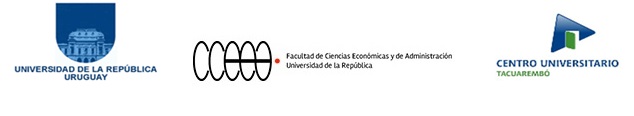 